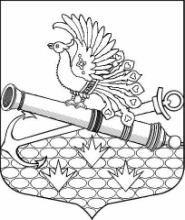 МЕСТНАЯ АДМИНИСТРАЦИЯМУНИЦИПАЛЬНОГО ОБРАЗОВАНИЯ МУНИЦИПАЛЬНЫЙ ОКРУГ ОБУХОВСКИЙП О С Т А Н О В Л Е Н И Е Санкт-ПетербургОБ УТВЕРЖДЕНИИ МУНИЦИПАЛЬНОЙ ПРОГРАММЫ НА 2020 ГОД«ПРОВЕДЕНИЕ РАБОТ ПО ВОЕННО-ПАТРИОТИЧЕСКОМУ                                ВОСПИТАНИЮ ГРАЖДАН» (в ред. постановлений МА МО МО Обуховксий от 04.12.2019 № 74, от 19.03.2020 № 6,                    от 16.07.2020 № 24)В соответствии с Бюджетным кодексом РФ, Законом Санкт-Петербурга от 23.09.2009                            № 420-79 «Об организации местного самоуправления в Санкт-Петербурге», МА МО МО Обуховский ПОСТАНОВЛЯЕТ: Утвердить муниципальную программу на 2020 год «Проведение работ по военно-патриотическому воспитанию граждан» согласно приложению к настоящему Постановлению.Контроль за исполнением настоящего постановления оставляю за собой. Утверждена Постановлением МАМО МО Обуховский От «21» октября 2019 №  53МУНИЦИПАЛЬНАЯ ПРОГРАММА НА 2020 ГОД «ПРОВЕДЕНИЕ РАБОТ ПО ВОЕННО-ПАТРИОТИЧЕСКОМУ ВОСПИТАНИЮ ГРАЖДАН»Паспорт МУНИЦИПАЛЬНОЙ ПРОГРАММЫПЛАН РЕАЛИЗАЦИИ МУНИЦИПАЛЬНОЙ ПРОГРАММЫОБОСНОВАНИЕ И РАСЧЕТЫ НЕОБХОДИМОГО ОБЪЕМА ФИНАНСИРОВАНИЯ ПРОГРАММЫ «Проведение работ по военно-патриотическому воспитанию граждан»»,КБК  951 0709 4310100190 244 Расчет произведен путем анализа рынка цен однородных товаров/услугна основе коммерческих предложений  «21» октября 2019№ 53 И.о. главы Местной администрацииА.В. Дмитриева1.Наименование программыПроведение работ по военно-патриотическому воспитанию граждан2.Правовые основания для разработки программы: - Федеральный Закон от 6.10.2003 г. № 131-ФЗ «Об общих принципах организации местного самоуправления в Российской Федерации»; - Постановление Правительства РФ от 30.12.2015 N 1493 (ред. от 13.10.2017) "О государственной программе "Патриотическое воспитание граждан Российской Федерации на 2016 - 2020 годы";- Закон Санкт-Петербурга от 23.09.2009  N 420-79 "Об организации местного самоуправления в Санкт-Петербурге";- Постановление Правительства Российской Федерации от 30.12.2015 № 1493 «О государственной программе «Патриотическое воспитание граждан Российской Федерации на 2016 -2020 годы»; - Закон Санкт-Петербурга от 18.07.2016 № 453-87 «О патриотическом воспитании в Санкт-Петербурге»; - Устав МО МО Обуховский3.Реализуемый вопрос местного значения- проведение работ по военно-патриотическому воспитанию граждан4.Разработчик программы:Местная администрация Муниципального образования муниципальный округ Обуховский5.Основные цели  и задачи программы:-    Воспитание гражданина, любящего свою Родину и семью, имеющего активную жизненную позицию укрепление чувства сопричастности граждан к великой истории и культуре России, обеспечение преемственности поколений;- Развитие военно-патриотического воспитания детей и подростков, укрепление престижа службы в Вооруженных Силах Российской Федерации;     - Формирование позитивного отношения детей и подростков к военной службе и положительной мотивации относительно прохождения военной службы по контракту и по призыву; формирование у детей и подростков морально-психологической и физической готовности к защите Отечества, верности конституционному и воинскому долгу в условиях мирного и военного времени, высокой гражданской ответственности.-  формирование профессиональных качеств, навыков и готовности к их активному проявлению в чрезвычайных ситуациях, в различных сферах жизни общества;-  воспитание высокой ответственности и дисциплинированности, верности конституционному и воинскому долгу - формирование у граждан, в том числе, детей и молодежи, активной гражданской позиции, чувства сопричастности к процессам, происходящим в стране, истории и культуре России.6.Срок реализации 2020 год7.Источники финансирования местный бюджет МО МО Обуховский8.Объем финансирования программы (в тыс.руб.)349,09.Ожидаемые конечные результаты реализации программы- Повышение у детей и подростков высокого патриотического сознания, возвышенного чувства верности своему Отечеству, готовности к его защите как важнейшей конституционной обязанности в отстаивании национальных интересов Российской Федерации.    -  минимизация негативных проявлений в молодежной среде, снижение преступности, повышение уровня правопорядка и безопасности;- привлечение широкой общественности к участию в работе по патриотическому воспитанию, консолидация жителей муниципального образования на основах исторических ценностей и роли нашего города в судьбе России;- активизация интереса подростков к углубленному изучению истории Отечества, развитие чувства сопричастности поколений к истории Отчества; - повышение интереса молодёжи к военно-прикладным видам спорта, развитию физических волевых качеств, готовности к защите Отечества;- совершенствование системы физической подготовки молодёжи к военной службе, а, следовательно, появление тенденций к изменению качественного состава призывной молодёжи; - численность участников, задействованных в мероприятиях – 1392 человека№п/пНаименование мероприятияНатуральные показатели СрокиисполненияДенежные показатели    (тыс. руб.)1.Спектакль «Эрмитажные коты» для жителей МО МО Обуховский (о трагической судьбе Ленинграда через блокадные страницы истории Эрмитажа)Примерное кол-во участников60Январь 6,0 2.Творческий конкурс среди детей и подростков округа  «Нам 41-й не забыть, нам 45-й славить»Примерное кол-во участников18Декабрь  18,03.Участие в торжественно-траурных церемониалах, посвящённых памятным датам военной истории России  с возложением цветов к мемориалам: - День полного снятия блокады Ленинграда;- День памяти воинов-интернационалистов; - День Победы;- День начала Великой Отечественной войны;- День начала блокады ЛенинградаПримерное кол-во участников250 В течение года25,04.Изготовление и поставка книжного издания «Память поколений»64 экз. В течение года100,05.Поставка книжного пособия  «Герои Ленинграда. Книга о войне и блокаде для детей младшего школьного возраста»1000 экз. В течение года 200,0ИТОГО349,0№ п/пнаименование мероприятияРасчет и обоснованиеобщая сумма, (тыс. руб.)1.Спектакль «Эрмитажные коты» для жителей МО МО Обуховский (о трагической судьбе Ленинграда через блокадные страницы истории Эрмитажа)Для детей от 2 до 10 лет. Продолжительность 30-35 мин.Кукольный спектакль. Истрия блокадного Ленинграда, показанная через дружбу эрмитажных котов и маленького мальчика. На фоне красивых декораций Эрмитажных залов, рассказывается история блокадного Ленинграда. 6,014,22.Творческий конкурс среди детей и подростков округа  «Нам 41-й не забыть, нам 45-й славить»Награждение участников конкурса USB колонка с гравировкой1000 руб. х 18 шт = 18,0 тыс.18,03.Участие в торжественно-траурных церемониалах, посвящённых памятным датам военной истории России  с возложением цветов к мемориалам: - День полного снятия блокады Ленинграда;- День памяти воинов-интернационалистов; - День Победы;- День начала Великой Отечественной войны;- День начала блокады Ленинграда50 руб. х 100 гвоздик = 5000 руб х 5 возложений = 25,025,04.Изготовление и поставка книжного издания «Память поколений»Тираж 100 экз. Бумага мелованная, цветность 4+4, количество страниц 106 л, обложка твердая 100,05.Поставка книжного пособия  «Герои Ленинграда. Книга о войне и блокаде для детей младшего школьного возраста»1000 экз. х 200 руб. 200,0ИТОГО349,0